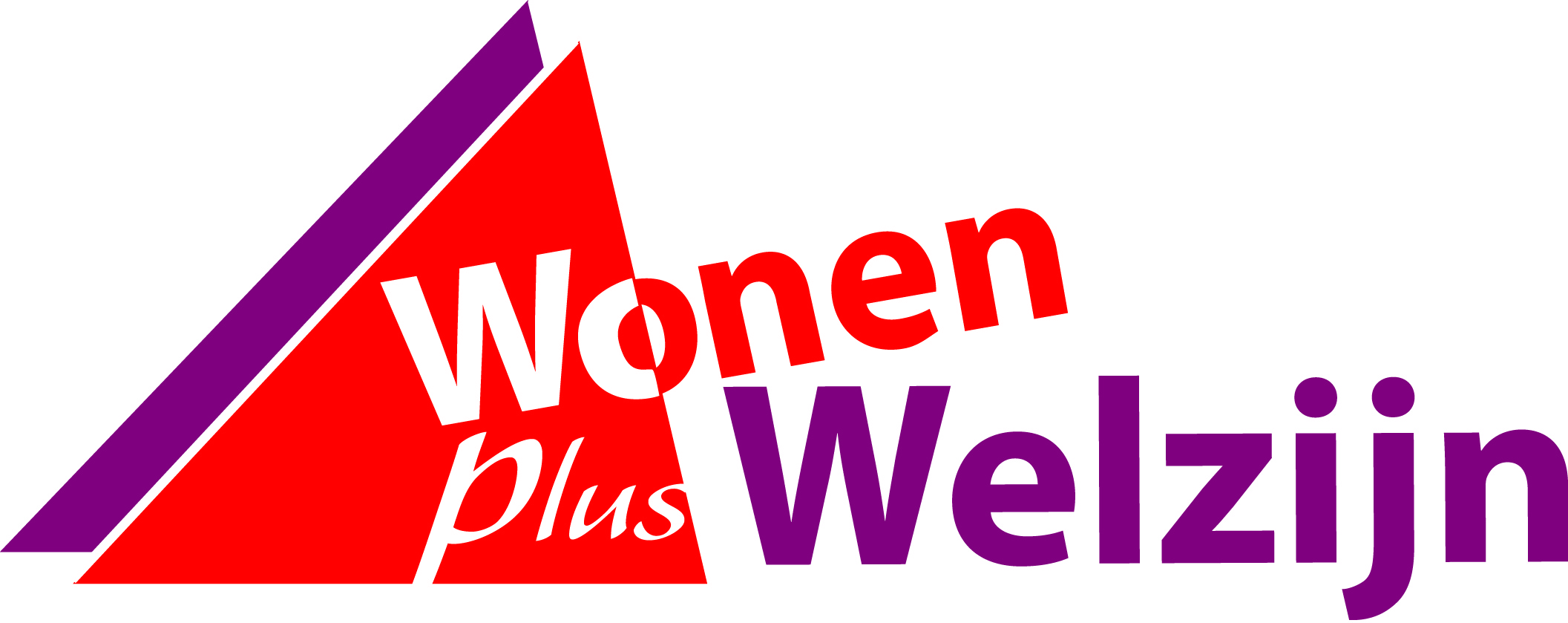 Datum: 1 november 2016 	Contactpersoon: Secretariaat WPW	Telefoon: 0224-273140	
Voorlichting over wijkverpleging

Veel mensen maken zich zorgen over de zorg, zeker die mensen die wat ouder zijn en mogelijk gebruik moeten maken van deze zorg. Er verandert veel in de zorg, ook wat de wijkverpleging betreft, waardoor er veel onduidelijkheden leven bij de mensen.

Wonen Plus Welzijn organiseert in samenwerking met de Ouderenbonden Schagen op maandag 21 november 2016 een informatiebijeenkomst over de wijkverpleging. Hier komt Woonzorggroep SAMEN vertellen wat de wijkverpleging voor u kan betekenen en wat de veranderingen voor u inhouden. Na de presentatie is er volop gelegenheid om vragen te stellen.

Deze bijeenkomst vindt plaats in de Nieuwe Nes aan het Schoenmakerspad 1 in Schagen van 15.00 tot 16.30 uur. De entree bedraagt € 3,00 en is inclusief een heerlijke kop koffie of thee.

U kunt zich tot uiterlijk 15 november a.s. aanmelden voor deze presentatie bij het Servicepunt van Wonen Plus Welzijn in Schagen op telefoonnummer (0224) 291 042 of per mail op schagen@wonenpluswelzijn.nlPERS BERICHTWonen Plus Welzijn, Zijperweg 14, Schagen, tel: 0224-273140· 